Об определении гарантирующей организациидля централизованной системы холодного водоснабженияВ соответствии с  Федеральными законами от 06 октября 2003г. № 131-ФЗ «Об общих принципах организации местного самоуправления в Российской Федерации», от 07 декабря 2011г. № 416-ФЗ «О водоснабжении и водоотведении», распоряжением администрации Цивильского муниципального округа Чувашской Республики № 596-р от 27 октября 2023г. «О закреплении недвижимого имущества  за муниципальным унитарным предприятием жилищно-коммунального хозяйства «Чурачики» Цивильского муниципального округа Чувашской Республики  П О С Т А Н О В Л Я Е Т: 1. Определить муниципальное унитарное предприятие жилищно-коммунального хозяйства «Чурачики» Цивильского муниципального округа Чувашской Республики:1.1. Гарантирующей организацией для централизованной системы холодного водоснабжениия д.Вутакасы, установить зону деятельности в границах населенного пункта д.Вутакасы;1.2. Гарантирующей организацией для централизованной системы холодного водоснабжениия д.Большое Тугаево, установить зону деятельности в границах населенного пункта д.Большое Тугаево;1.3. Гарантирующей организацией для централизованной системы холодного водоснабжениия д.Иремкасы, установить зону деятельности в границах населенного пункта д.Иремкасы;1.4. Гарантирующей организацией для централизованной системы холодного водоснабжениия д.Третьи Вурманкасы, установить зону деятельности в границах населенного пункта д. Третьи Вурманкасы;1.5. Гарантирующей организацией для централизованной системы холодного водоснабжениия д.Вторые Синьялы, установить зону деятельности в границах населенного пункта д. Вторые Синьялы;1.6. Гарантирующей организацией для централизованной системы холодного водоснабжениия д.Анаткасы, установить зону деятельности в границах населенного пункта д.Анаткасы;1.7. Гарантирующей организацией для централизованной системы холодного водоснабжениия д.Чирши, установить зону деятельности в границах населенного пункта д.Чирши;1.8. Гарантирующей организацией для централизованной системы холодного водоснабжениия д.Первое Степаново, установить зону деятельности в границах населенного пункта д. Первое Степаново.2. Контроль за исполнением настоящего постановления возложить на первого заместителя главы Цивильского муниципального округа - начальника Управления по благоустройству и развитию территорий.       3. Настоящее постановление вступает в силу после его официального опубликования (обнародования).Глава Цивильского муниципального округа                                                     А.В. ИвановСОГЛАСОВАНО:Первый заместитель главы администрации - начальник Управления по благоустройству и развитию территорий ____________________ /С.П. Матвеев«_03__»____ноября __  2023 годаНачальник отдела дорожного хозяйства и ЖКХУправления по благоустройству и развитию территорий _________________ /Д.В. Якимов«_03__»____ноября __  2023 годаГлавный специалист-эксперт сектора  правового обеспечения________________________/Н.С. Терентьева /«_03__»____ноября __  2023 годаГлавный специалист-эксперт отдела строительства Управления по благоустройству и развитию территорий______________________________/Н.В. Профорова«_03__»____ноября __  2023 годаЧĂВАШ РЕСПУБЛИКИ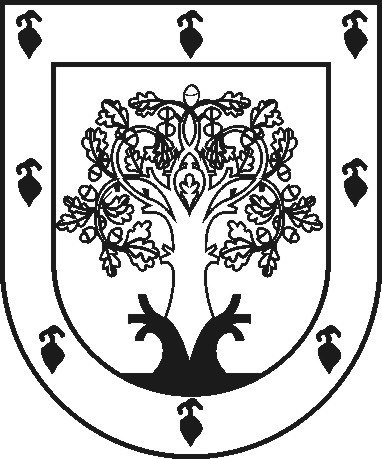 ЧУВАШСКАЯ РЕСПУБЛИКАÇĚРПӲМУНИЦИПАЛЛĂ ОКРУГĔНАДМИНИСТРАЦИЙĚЙЫШĂНУ2023 ç. чӳк уйӑхĕн 03-мӗшӗ 1572 №Çěрпÿ хулиАДМИНИСТРАЦИЯ ЦИВИЛЬСКОГО МУНИЦИПАЛЬНОГО ОКРУГАПОСТАНОВЛЕНИЕ03 ноября 2023 г. № 1572город Цивильск